Regular Meeting MinutesMonday, October 17th, 20221. Opening of the Meeting1.01 - Call to order and roll call - The meeting was called to order at 7:00 pm by Mrs. CarsonPresent: Lisa Carson, Rodney Cummings, Sharon Wells, Anne Clancy, Joe Young, Adriana RomanoAlso Present: Director Tim Prendergast, Elizabeth Attard, Louis F. Cainkar Ltd., Anne Wiszowaty, Baker Tilly1.02 - Approval of minutes of the September 19th, 2022 Regular Board MeetingMotion to approve the minutes of the September 19th, 2022 Regular Board Meeting. Motioned by: Mrs. Carson, Seconded by: Mrs. Clancy - Ayes: Mrs. Carson, Mr. Cummings, Mrs. Wells, Mrs. Clancy, Mr. Romano, Mr. Young1.03 - Public CommentNone2. Reports2.01– Financial ReportMotion to approve the financial report as presented. Motioned by: Mrs. Carson, Seconded by: Mrs. Wells - Ayes: Mrs. Carson, Mr. Cummings, Mrs. Wells, Mrs. Clancy, Mr. Romano, Mr. Young2.02 - Attorney’s ReportBoard elections2.03 - President’s Report	None            2.04 - Director’s ReportDigitization of filesBuilding project updates3. Discussion– Sunday Hours Discussion – Building Inspection UpdateNew build vs. Remodel projectResults of Studio GC building study – Organizational Communication DiscussionCommunication for project – End of the year Celebration Discussion	4. New Business4.01 – Approve/Deny Sunday Hours ChangeMotion to approve closing on Sundays: Motioned by Mrs. Carson, Seconded by: Mr. Young. Ayes: Mrs. Carson, Mr. Cummings, Mrs. Wells, Mrs. Clancy, Mr. Romano, Mr. Young. Nays: Mrs. CarsonMotion to approve closing on Sundays: Motioned by Mrs. Wells, Seconded by: Mr. Young. Ayes: Mr. Cummings, Mrs. Wells, Mrs. Clancy, Mr. Romano, Mr. Young. Nays: Mrs. Carson4.02 – Approve/Deny Staff Holiday Gifts Motion to approve staff holiday gifts tabled4.03 - Approve/Deny Building PlanMotion to approve option for new building plan vs remodel project at the recommendation of Studio GC building study: Motioned by Mrs. Wells, Seconded by: Mrs. Carson - Ayes: Mrs. Carson, Mr. Cummings, Mrs. Wells, Mrs. Clancy, Mr. Romano, Mr. Young5. Adjournment5.01- Next meeting Date November 21, 2022 at 7:00pm 5.02 - Adjournment of the MeetingMotioned to adjourn meeting by: Mrs. Carson, Seconded by: Mr. Cummings - Ayes: Mrs. Carson, Mr. Cummings, Mrs. Wells, Mrs. Clancy, Mr. YoungAbsent: Mrs. RomanoMeeting Adjourned at 8:12 pmMinutes prepared by: Joseph Young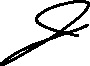 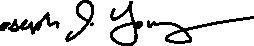 